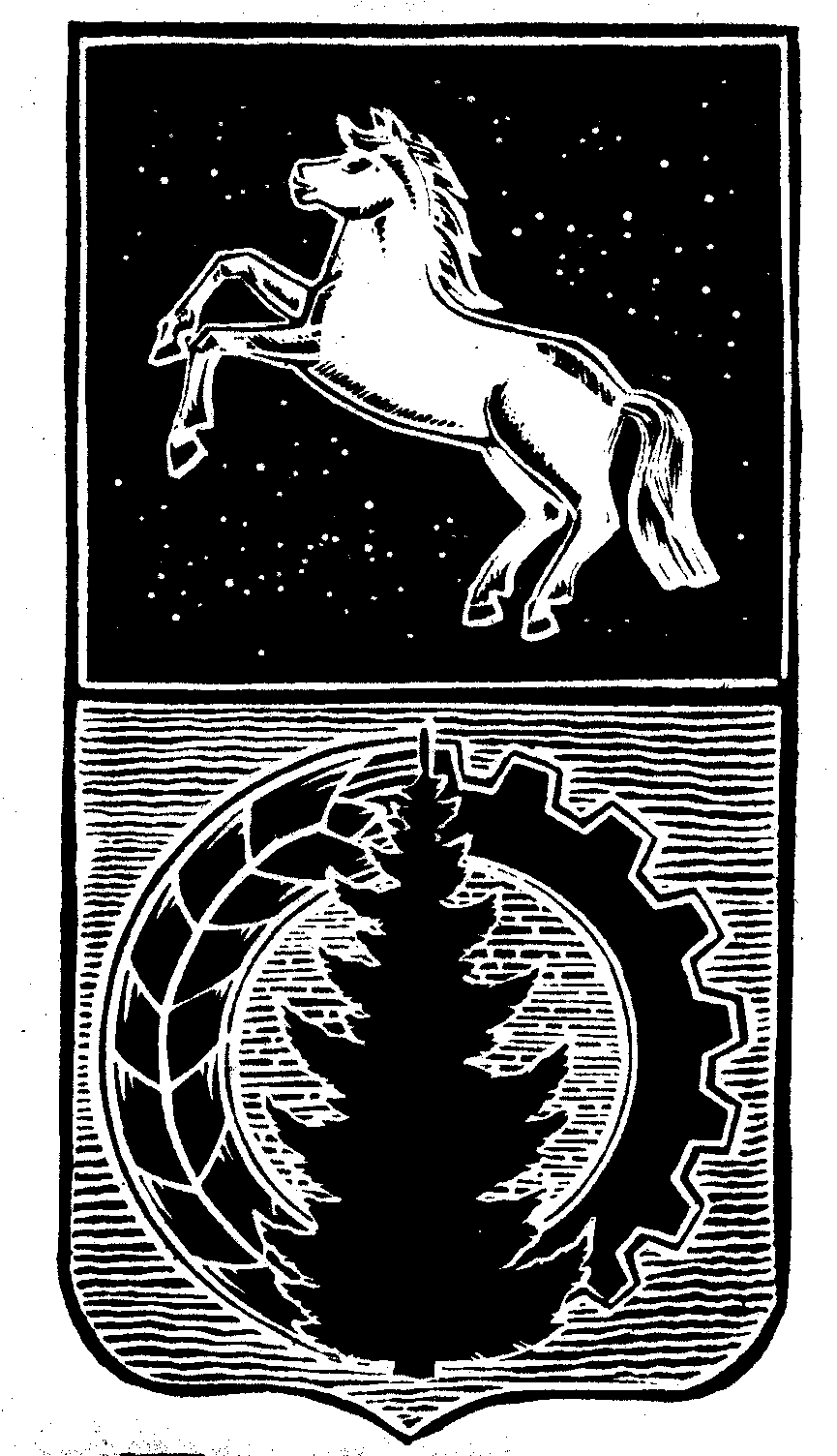 КОНТРОЛЬНО-СЧЁТНЫЙ  ОРГАНДУМЫ  АСИНОВСКОГО  РАЙОНА636840, Томская область, г. Асино, ул. имени Ленина, 40,Телефон: (38 241) 2 19 33E-mail: reviz.grup@mail.ruЗАКЛЮЧЕНИЕна проект постановления Администрации Асиновского городского поселения «О внесении изменений в постановление Администрации Асиновского городского поселения от 11.04.2017 № 223/17 «Об утверждении муниципальной программы «Проведение ремонта муниципальных жилых помещений муниципального образования «Асиновское городское поселение» на 2017 год»г. Асино									       04.04.2018 годаКонтрольно-счетным органом Думы Асиновского района в соответствии со ст. 10 Решения Думы Асиновского района от 16.12.2011г № 104 «Об утверждении Положения «О Контрольно-счетном органе Думы Асиновского района» рассмотрен представленный проект постановления Администрации Асиновского городского поселения «О внесении изменений в постановление Администрации Асиновского городского поселения от 11.04.2017 № 223/17 «Об утверждении муниципальной программы «Проведение ремонта муниципальных жилых помещений муниципального образования «Асиновское городское поселение» на 2017 год».Экспертиза проекта постановления Администрации Асиновского городского поселения «О внесении изменений в постановление Администрации Асиновского городского поселения от 11.04.2017 № 223/17 «Об утверждении муниципальной программы «Проведение ремонта муниципальных жилых помещений муниципального образования «Асиновское городское поселение» на 2017 год» проведена 4 апреля 2018 года в соответствии со статьёй 157 Бюджетного Кодекса, статьей 9 Федерального закона от 07.02.2011 № 6-ФЗ «Об общих принципах организации и деятельности контрольно – счетных органов субъектов РФ и муниципальных образований», пунктом 7 части 1 статьи 4 Положения о Контрольно-счетном органе муниципального образования «Асиновский район», утвержденного решением Думы Асиновского района от 16.12.2011 № 104, в целях определения соответствия муниципального правового акта бюджетному законодательству и на основании пункта 12.1 плана контрольных и экспертно-аналитических мероприятий Контрольно-счетного органа Думы Асиновского района на 2018 год, утвержденного распоряжением председателя Контрольно-счетного органа Думы Асиновского района от 29.12.2017 № 51, распоряжения председателя Контрольно-счетного органа  на проведение контрольного мероприятия от 04.04.2018 №  34.Должностные лица, осуществлявшие экспертизу:Аудитор Контрольно-счётного органа Думы Асиновского района Белых Т. В.По итогам рассмотрения проекта постановления Администрации Асиновского городского поселения «О внесении изменений в постановление Администрации Асиновского городского поселения от 11.04.2017 № 223/17 «Об утверждении муниципальной программы «Проведение ремонта муниципальных жилых помещений муниципального образования «Асиновское городское поселение» на 2017 год», выявлено следующее:Объем финансирования муниципальной программы на 2017 год не соответствует объему бюджетных ассигнований, на финансовое обеспечение реализации Муниципальной программы, утвержденному законом (решением) о бюджете Муниципального образования «Асиновское городское поселение» на 2017 год;Пункт 1 и 2 проекта Постановления некорректны, так как в название муниципальной программы уже были внесены соответствующие изменения Постановлением от 22.12.2017 № 932/17.По итогам рассмотрения проекта постановления Администрации Асиновского городского поселения «О внесении изменений в постановление Администрации Асиновского городского поселения от 11.04.2017 № 223/17 «Об утверждении муниципальной программы «Проведение ремонта муниципальных жилых помещений муниципального образования «Асиновское городское поселение» на 2017 год», Контрольно-счетный орган Думы Асиновского района сообщает, что данный проект Постановления не может быть принят в предложенной редакции.Аудитор		_______________		                              _Т.В. Белых___		                                (подпись)				                                      (инициалы и фамилия)